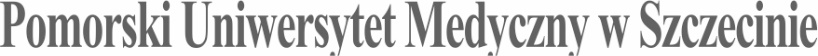 SYLABUS ZAJĘĆInformacje ogólneInformacje szczegółowe*Przykładowe sposoby weryfikacji efektów uczenia się:EP – egzamin pisemnyEU – egzamin ustnyET – egzamin testowyEPR – egzamin praktycznyK – kolokwiumR – referatS – sprawdzenie umiejętności praktycznychRZĆ – raport z ćwiczeń z dyskusją wynikówO – ocena aktywności i postawy studenta SL – sprawozdanie laboratoryjneSP – studium przypadkuPS – ocena umiejętności pracy samodzielnejW – kartkówka przed rozpoczęciem zajęćPM – prezentacja multimedialnai inneNazwa zajęć: PatofizjologiaNazwa zajęć: PatofizjologiaRodzaj zajęćObowiązkowyWydział PUM Wydział Medycyny i StomatologiiKierunek studiów LekarskiSpecjalność -Poziom studiów jednolite magisterskieForma studiówstacjonarneRok studiów /semestr studiówRok III / semestr V, VILiczba przypisanych punktów ECTS 16 Formy prowadzenia zajęć(liczba godzin)Wykłady: 8h (8/0)
Wykłady e-learning: 4h (4/0)
Seminaria: 68h (35/33)
Ćwiczenia: 50h (25/25):130hSposoby weryfikacji i oceny efektów uczenia się zaliczenie na ocenę: opisowe testowe praktyczne ustne zaliczenie bez oceny  egzamin końcowy: opisowy testowy praktyczny ustnyKierownik jednostkiProf. dr hab. n. med. Bogusław MachalińskiAdiunkt dydaktyczny lub osoba odpowiedzialna za przedmiotDr hab. n. med. Magdalena Baśkiewicz-Hałasa/magdalena.baskiewicz.halasa@pum.edu.pl/914661676Nazwa i dane kontaktowe jednostkiKatedra Fizjopatologii, Zakład Patologii OgólnejAl. Powstańców Wlkp. 7270-111 Szczecin91 466 1546Strona internetowa jednostkihttps://www.pum.edu.pl/studia_iii_stopnia/informacje_z_jednostek/wmis/katedra_fizjopatologii/zakad_patologii_ogolnej/Język prowadzenia zajęćpolskiCele zajęćCele zajęćprzekazanie wiedzy o funkcjonowaniu narządów, układów organizmu w stanie choroby zdefiniowanie stanu choroby opisanie jej uwarunkowań, mechanizmów regulacyjnych oraz kompensujących jej zaburzeniadostarczenie wiedzy umożliwiającej zrozumienie etiologii, patogenezy i objawów chorobowych w poszczególnych narządach i układachwykorzystanie zdobytej wiedzy do omówienia określonych przypadków chorobowych w zakresie etiologii, patogenezy i obserwowanych objawów, analiza krytycznaWymagania wstępne w zakresieWiedzyznajomość fizjologicznych aspektów funkcjonowania organizmu człowieka, znajomość biochemicznych aspektów funkcjonowania organizmu człowieka, znajomość podstawowych pojęć fizjologicznych i biochemicznychWymagania wstępne w zakresieUmiejętnościumie interpretować dane liczbowe dotyczące podstawowych zmiennych fizjologicznych i biochemicznych, korzysta z baz danych internetowychWymagania wstępne w zakresieKompetencji społecznychposiada nawyk i umiejętność samokształcenia, umiejętność pracy w zespole, akceptacja obowiązujących norm etycznychEFEKTY UCZENIA SIĘEFEKTY UCZENIA SIĘEFEKTY UCZENIA SIĘEFEKTY UCZENIA SIĘlp. efektu uczenia się Student, który zaliczył ZAJĘCIAwie/umie/potrafi:SYMBOL (odniesienie do) efektów uczenia się dla kierunkuSposób weryfikacji efektów uczenia się*W01Określa podstawowe mechanizmy uszkadzania komórek i tkanek             C.W27O, K, ETW02Charakteryzuje przebieg kliniczny zapaleń swoistych i nieswoistych oraz procesy regeneracji tkanek i narządówC.W28O, K, ETW03Definiuje patofizjologię wstrząsu, ze szczególnym uwzględnieniem różnicowania przyczyn wstrząsu oraz niewydolności wielonarządowejC.W29O, K, ETW04Określa etiologię zaburzeń hemodynamicznych, zmian wstecznych i zmian postępowych             C.W30O, K, ETW05Określa konsekwencje rozwijających się zmian patologicznych dla sąsiadujących topograficznie narządówC.W32O, K, ETW06Wskazuje czynniki chorobotwórcze zewnętrzne i wewnętrzne, modyfikowalne i niemodyfikowalneC.W33O, K, ETW07Charakteryzuje postacie kliniczne najczęstszych chorób poszczególnych układów i narządów, chorób metabolicznych oraz zaburzeń gospodarki wodno-elektrolitowej, hormonalnej i kwasowo-zasadowejC.W34O, K, ETW08Określa wpływ stresu oksydacyjnego na komórki i jego znaczenie w patogenezie chorób oraz w procesach starzenia sięC.W47O, K, ETW09Określa konsekwencje niedoboru witamin lub minerałów i ich nadmiaru w organizmieC.W48O, K, ETW10Charakteryzuje enzymy biorące udział w trawieniu, mechanizm wytwarzania kwasu solnego w żołądku, rolę żółci, przebieg wchłaniania produktów trawienia            C.W49O, K, ETW11Określa konsekwencje niewłaściwego odżywiania, w tym długotrwałego głodowania, przyjmowania zbyt obfitych posiłków i stosowania niezbilansowanej diety orazzaburzenia trawienia i wchłaniania produktów trawieniaC.W50O, K, ETW12Wyjaśnia mechanizm działania hormonówC.W51O, K, ETU01Powiązuje obrazy uszkodzeń tkankowych i narządowych z objawami klinicznymi choroby, wywiadem i wynikami oznaczeń laboratoryjnychC.U11O, K, ETU02Analizuje zjawiska odczynowe, obronne i przystosowawcze oraz zaburzenia regulacji wywoływane przez czynnik etiologicznyC.U12O, K, ETU03Opisuje zmiany w funkcjonowaniu organizmu w sytuacji zaburzenia homeostazy, w szczególności określa jego zintegrowaną odpowiedź na wysiłek fizyczny, ekspozycję na wysoką i niską temperaturę, utratę krwi lub wody, nagłą pionizację,przejście od stanu snu do stanu czuwaniaC.U20O, K, ETK01Dostrzega i rozpoznaje własne ograniczenia oraz dokonuje samooceny deficytów i potrzeb edukacyjnychK.5OK02Propaguje zachowania prozdrowotneK.6OK03Korzysta z obiektywnych źródeł informacjiK.7OTabela efektów UCZENIA SIĘ w odniesieniu do formy zajęćTabela efektów UCZENIA SIĘ w odniesieniu do formy zajęćTabela efektów UCZENIA SIĘ w odniesieniu do formy zajęćTabela efektów UCZENIA SIĘ w odniesieniu do formy zajęćTabela efektów UCZENIA SIĘ w odniesieniu do formy zajęćTabela efektów UCZENIA SIĘ w odniesieniu do formy zajęćTabela efektów UCZENIA SIĘ w odniesieniu do formy zajęćTabela efektów UCZENIA SIĘ w odniesieniu do formy zajęćTabela efektów UCZENIA SIĘ w odniesieniu do formy zajęćlp. efektu uczenia sięEfekty uczenia sięForma zajęćForma zajęćForma zajęćForma zajęćForma zajęćForma zajęćForma zajęćlp. efektu uczenia sięEfekty uczenia sięWykładSeminariumĆwiczeniaĆwiczenia kliniczneSymulacjeE-learning Inne formyW01             C.W27xxW02C.W28xxW03C.W29xxW04C.W30xxW05C.W32xxW06C.W33xxW07C.W34xxW08C.W47xxW09C.W48xxW10C.W49xxW11              C.W50xxW12              C.W51xxU01C.U11xU02C.U12xU03C.U20xK01K.5xxK02K.6xxK03K.7xxTABELA TREŚCI PROGRAMOWYCHTABELA TREŚCI PROGRAMOWYCHTABELA TREŚCI PROGRAMOWYCHTABELA TREŚCI PROGRAMOWYCHlp. treści programowejTreści programoweLiczba godzinOdniesienie do efektów uczenia się do ZAJĘĆSemestr zimowySemestr zimowySemestr zimowySemestr zimowyWykłady / Wykłady e-learning 8/4TK01Immunopatologia5C.W28, C.W33TK02Witamina D31C.W34, C.W48, C.W50, C.W51TK03Adjuwantowa terapia komórkowa: wybrane zagadnienia1C.W33, C.W34, C.W47, C.W51TK04Starzenie układu immunologicznego2C.W28, C.W33, C.W47TK05Angiogeneza w nowotworach2C.W32, C.W34TK06COVID-191C.W28, C.W33Seminaria 35TK01 Patofizjologia metabolizmu białek 2C.W33., C.W34, K.5, K.6, K.7TK02Patofizjologia metabolizmu zasad purynowych1C.W33, C.W34, C.W50, K.5, K.6, K.7TK03Patofizjologia metabolizmu węglowodanów4C.W33, C.W34, C.W47, C.W50, C.W51, K.5, K.6, K.7TK04Patofizjologia metabolizmu lipidów4C.W33, C.W34. C.W50, C.W51. K.5, K.6, K.7TK05Zapalenia4C.W28, C.W32, C.W33, K.5, K.6, K.7TK06Immunopatologia4C.W27, C.W28, C.W33, K.5, K.6, K.7TK07Patofizjologia układu krążenia12C.W28, C.W29, C.W30, C.W32, C.W34, C.W50, C.W51, K.5, K.6, K.7TK08Wysiłek fizyczny2C.W34, C.W50TK09Choroby cywilizacyjne – choroby naczyniowe mózgu		2C.W29, C.W33, C.W34, C.W50, K.5, K.6, K.7Ćwiczenia 25TK01Wprowadzenie do patofizjologii, zajęcia organizacyjne4C.U11, C.U12, K.5, K.6, K.7TK02Patofizjologia metabolizmu zasad purynowych – przypadki kliniczne1C.U11, C.U12, K.5, K.5TK03Test tolerancji glukozy 4C.U11, K.5, K.6, K.7TK04Zespół metaboliczny 2C.U11, K.5, K.6, K.7TK05Zapalenia – ćwiczenia praktyczne4C.U11, C.U12, K.5, K.6, K.7TK06Układ krążenia – przypadki kliniczne, karta ryzyka SCORE4C.U11, C.U12, C.U20, K.5, K.6, K.7TK07Starzenie organizmu – wybrane zagadnienia4C.U11, C.U20, K.5, K.6, K.7TK08Choroby cywilizacyjne – choroby naczyniowe mózgu – przypadki kliniczne		2C.U11, C.U20, K.5, K.6, K.7Semestr letniSemestr letniSemestr letniSemestr letniSeminaria 33TK01Witaminy4C.W34, C.W48, C.W50, K.5, K.6, K.7TK01Patofizjologia układu moczowego4C.W28, C.W32, C.W33, C.W34, C.W48, K.5, K.6, K.7TK02Patofizjologia układu pokarmowego8C.W28, C.W32, C.W33, C.W34, C.W48, C.W49, C.W50, C.W51, K.5, K.6, K.7TK03Patofizjologia układu krwiotwórczego4C.W33, C.W34, C.W48, C.W50, C.W51, K.5, K.6, K.7TK04Patofizjologia układu endokrynnego5C.W34, C.W48, C.W51, K.5, K.6, K.7TK05Patofizjologia układu oddechowego4C.W28, C.W33, C.W34, K.5, K.6, K.7TK06Patofizjologia układu reumatoidalnego 2C.W28, C.W33, C.W34, K.5, K.6, K.7TK07Patofizjologia bólu2C.W34, C.W51, K.5, K.6, K.7Ćwiczenia 25TK01Patofizjologia układu pokarmowego - prezentacje studentów4C.U11, C.U12, K.5, K.6, K.7TK02Patofizjologia układu krwiotwórczego – przypadki kliniczne4C.U11, C.U12, C.U20, K.5, K.6, K.7TK03Patofizjologia układu endokrynnego – przypadki kliniczne3C.U11, C.U12, K.5, K.6, K.7TK04Patofizjologia układu moczowego – przypadki kliniczne4C.U11, C.U12, K.5, K.6, K.7TK05Patofizjologia układu reumatoidalnego2C.U11, C.U12, K.5, K.6, K.7TK06Cytometr przepływowy – wprowadzenie do metody, zastosowanie w badaniach naukowych i medycynie, apoptoza – powtórzenie wiadomości, testy apoptotyczne przy użyciu cytometrii4C.U11, K.5TK07Podsumowanie zajęć4C.U11, K.5, K.7Zalecana literatura:Literatura podstawowa:1. Zahorska-Markiewicz B., Małecka-Tendera E. Patofizjologia kliniczna. Elsevier Urban&Partner Wrocław 2017 2. Interna Szczeklika - Podręcznik chorób wewnętrznych. MP 2022. Redakcja: Piotr Gajewski, Andrzej SzczeklikLiteratura uzupełniająca:1. Patofizjologia. Tom 1 i 2. PZWL 2018. Redakcja: Sławomir Maśliński, Jan RyżewskiNakład pracy studenta  Nakład pracy studenta  Forma nakładu pracy studenta (udział w zajęciach, aktywność, przygotowanie sprawozdania, itp.)Obciążenie studenta [h]Forma nakładu pracy studenta (udział w zajęciach, aktywność, przygotowanie sprawozdania, itp.)W ocenie (opinii) nauczycielaGodziny kontaktowe z nauczycielem130Przygotowanie do ćwiczeń/seminarium80Czytanie wskazanej literatury50Napisanie raportu z laboratorium/ćwiczeń/przygotowanie projektu/referatu itp.-Przygotowanie do kolokwium/kartkówki70Przygotowanie do egzaminu90Inne …..-Sumaryczne obciążenie pracy studenta420Punkty ECTS 16UwagiUwagi